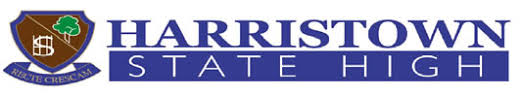 معرفی فعالیتهای هوکHITسوالاتی که معمولا پرسیده میشود؟چه اوقاتی شاگردان در برنامه همکاری های بیشتر حضور داشته باشد؟شاگردان توسط بخشهای مختلف مکتب اتنخاب میشوند تاهمرایشان همکاری انفرادی صورت بگیرد، ممکن بعضی شاگردا ن نسبت به دیگران بیشتراوقات در برنامه دخیل باشند همکاری های بیشتر در کجا صورت میگیرد؟در ورق دعوتنامه شاگرد برای همکاری های بیشتر مشخص میشود که برنامه در کدام محل مکتب  دایر میشوداگریک شاگرد نتواند خانه برود چه اتفاق خواهد افتاد؟شاگردانیکه بعد از ساعت ۱:۳۰ خانه رفته نتوانند، درمکتب توسط کارمندان مکتب نظارت میشوندشاگردان چگونه روزجمعه بعد از ساعت ۱:۱۰ خانه میروند؟ممکن پیاده ،با بایسکل، سرویس های شهری ویا با الدین/سر/پرست شان؟درمورد چگونگی استفاده از بسهای شهری با والدین/مواظبین و شاگردان به تفصیل صحبت خواهد شدشاگردان صنف یازده بعد از ساعت ۱:۳۰ چه خواهند کرد؟شاگردان صنف یازده نیزبخش برمانه کمک های بیشتر اند که توسط کارمندان مکتب تهیه، اداره و نظارت میشود. شاگردان صنف دوازده بعد از ساعت ۱:۳۰ چه خواهند کرد؟شاگردان صنف دوازده اگر برای برنامه کمک های بیشتر اتنخاب نشده باشند، بعد از ساعت ۱:۳۰ میروند به خانه های شانلیسه عالی هریستون باوردارد که همه تمام شاگردان میتوانند به اهداف درسی خود برسند و در صورتیکه به آموزش خود مشغول ومتعهد باشند، برنامه مکم و همکاری بیشتر بخاطربهبود نتاییج شاګردان ایجاد شده.هوک/مکتب برای شاگردان زمینه بیشتریرا مساعد میسازد تا بصورت خاص دردرک کردن مفاهیم ،تکمیل کردن یک کارمشخص مکتب کمک شوندبرنامه کمک و همکاری بیشتر چه است؟برنامه  همکاری و کمک ایجاد شده که برای شاګردان انتخاب شده زمینه های ذیل را مساعد سازد:در تکمیل کردن یک وظیفه و فعالیت مشخص بصورت انفرادی کمک شوندبخاطر درک یک موضوع، یک مفهوم و یا یک مهارت به همکاری دسترسی داشته باشندوقت همکاری و کمک بیشتر برای شاګردان چه معنی دارد؟به نیاز شاگردان توجه خاص صورت میگیرددرتناسب شاگرد ومعلم ازدیاد بعمل میایدزمینه تکرار نمودن مفاهیم و مهارت ها ی کسب شده مساعد میشود زمینه برای تکمیل نمودن وظایف سپرده شده مساعد میشود وقت اضافی فعالیتهای مکتب بخاطر همکاری برای والدین/مواظبین چه معنی دارد؟اگر شاگردی برای برنامه وقت اضافی همکاری و کمک انتخاب شود، روزهای جمعه بعد از ظهردرمکتب حضور داشته باشد که بیشترکمک شودشاگردانیکه انتخاب نشده اند باید روزهای جمعه بعد ساعت ۱:۳۰ دقیقه خانه بروند، مسوولیت رفتن از مکتب به خانه بدوش والدین استکی ها در برنامه همکاری بیشتر دخیل میباشندشاگردهای انتخاب شدهکارمندان مکتببرنامه همکاری های بیشتر چه زمانی خواهد بود؟برنامه همکاری های بیشتر روزهای جمعه از ساعت ۱:۳۰ الی ۳:۰۰ میباشدچه اتفاق خواهد افتاد اگر یک شاگرد برای برنامه همکاری های بیشتر ضرورت نداشته باشد؟شاگرد بعد از ساعت ۱:۱۰ دقیقه با استفاده از بایسکل، با والدین/مواظبین، با استفاده از سرویس و یا پای پیاده باید خانه برود.  در مورد چگونگی استفاده از بسهای شهری با والدین/مواظبین به تفصیل صحبت خواهد شد